Homework Friday 23rd April Summer Term week 1Reading – Please read for at least 30 minutes each school dayLiteracy – This week in literacy, we have been learning about the Titanic, which sank in April 1912.Write a diary entry, imagining you were either a passenger, a member of the crew or one of the other important people (Ismay or Andrews). Use as much detail as possible from this week’s work or from your own research.Maths 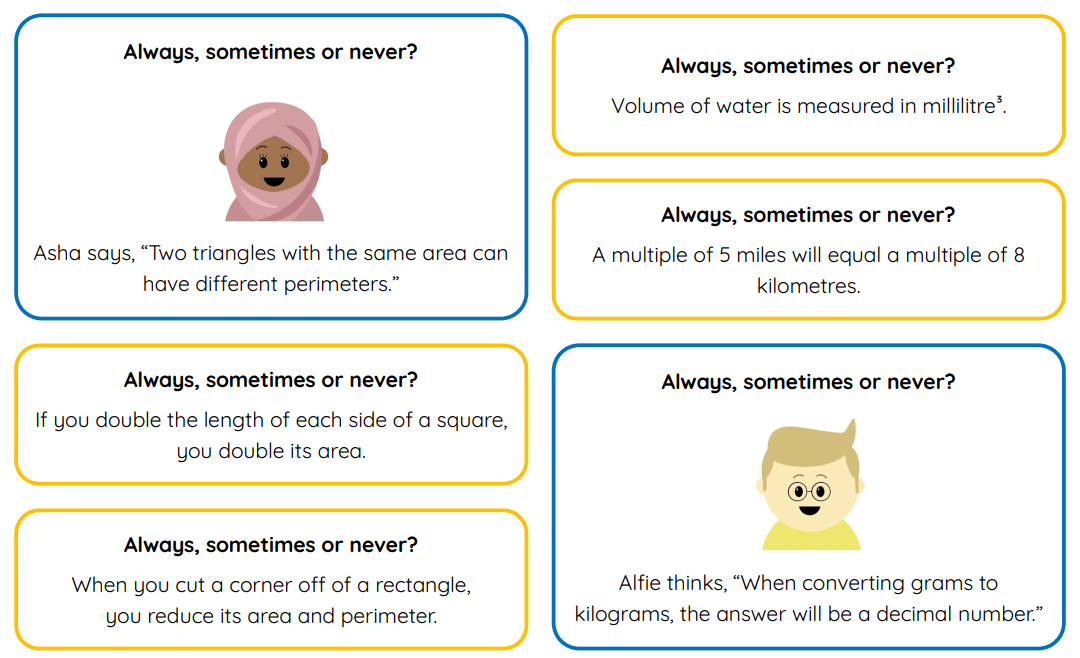 